Firma:Firma:Betriebsanweisunggemäß §§ 4, 9, 12 ArbSchG, § 14 GefStoffVBetriebsanweisunggemäß §§ 4, 9, 12 ArbSchG, § 14 GefStoffVBetriebsanweisunggemäß §§ 4, 9, 12 ArbSchG, § 14 GefStoffVBetriebsanweisunggemäß §§ 4, 9, 12 ArbSchG, § 14 GefStoffVBetriebsanweisunggemäß §§ 4, 9, 12 ArbSchG, § 14 GefStoffVFirma:Firma:IsofluranIsofluranIsofluranIsofluranIsofluranFirma:Firma:Durchführung der Narkose mit Isofluran bei der FerkelkastrationDurchführung der Narkose mit Isofluran bei der FerkelkastrationDurchführung der Narkose mit Isofluran bei der FerkelkastrationDurchführung der Narkose mit Isofluran bei der FerkelkastrationDurchführung der Narkose mit Isofluran bei der FerkelkastrationGefahren für Mensch und UmweltGefahren für Mensch und UmweltGefahren für Mensch und UmweltGefahren für Mensch und UmweltGefahren für Mensch und UmweltGefahren für Mensch und UmweltGefahren für Mensch und UmweltHauptaufnahmeweg ist über den Atemtrakt. Einatmen kann zu Gesundheitsschäden führen.Kann Atemwege reizen. Verursacht Schleimhautreizungen.Kann beim Einatmen das Herz-Kreislaufsystem und das zentrale Nervensystem schädigen.Einatmen hoher Dampfkonzentrationen kann zu Schläfrigkeit, Benommenheit oder Bewusstlosigkeit führen.Leicht flüchtig.Schwach wassergefährdend, da schwerer als Wasser und kaum mit Wasser mischbar.Nicht brennbar.
Hauptaufnahmeweg ist über den Atemtrakt. Einatmen kann zu Gesundheitsschäden führen.Kann Atemwege reizen. Verursacht Schleimhautreizungen.Kann beim Einatmen das Herz-Kreislaufsystem und das zentrale Nervensystem schädigen.Einatmen hoher Dampfkonzentrationen kann zu Schläfrigkeit, Benommenheit oder Bewusstlosigkeit führen.Leicht flüchtig.Schwach wassergefährdend, da schwerer als Wasser und kaum mit Wasser mischbar.Nicht brennbar.
Hauptaufnahmeweg ist über den Atemtrakt. Einatmen kann zu Gesundheitsschäden führen.Kann Atemwege reizen. Verursacht Schleimhautreizungen.Kann beim Einatmen das Herz-Kreislaufsystem und das zentrale Nervensystem schädigen.Einatmen hoher Dampfkonzentrationen kann zu Schläfrigkeit, Benommenheit oder Bewusstlosigkeit führen.Leicht flüchtig.Schwach wassergefährdend, da schwerer als Wasser und kaum mit Wasser mischbar.Nicht brennbar.
Hauptaufnahmeweg ist über den Atemtrakt. Einatmen kann zu Gesundheitsschäden führen.Kann Atemwege reizen. Verursacht Schleimhautreizungen.Kann beim Einatmen das Herz-Kreislaufsystem und das zentrale Nervensystem schädigen.Einatmen hoher Dampfkonzentrationen kann zu Schläfrigkeit, Benommenheit oder Bewusstlosigkeit führen.Leicht flüchtig.Schwach wassergefährdend, da schwerer als Wasser und kaum mit Wasser mischbar.Nicht brennbar.
Hauptaufnahmeweg ist über den Atemtrakt. Einatmen kann zu Gesundheitsschäden führen.Kann Atemwege reizen. Verursacht Schleimhautreizungen.Kann beim Einatmen das Herz-Kreislaufsystem und das zentrale Nervensystem schädigen.Einatmen hoher Dampfkonzentrationen kann zu Schläfrigkeit, Benommenheit oder Bewusstlosigkeit führen.Leicht flüchtig.Schwach wassergefährdend, da schwerer als Wasser und kaum mit Wasser mischbar.Nicht brennbar.
Hauptaufnahmeweg ist über den Atemtrakt. Einatmen kann zu Gesundheitsschäden führen.Kann Atemwege reizen. Verursacht Schleimhautreizungen.Kann beim Einatmen das Herz-Kreislaufsystem und das zentrale Nervensystem schädigen.Einatmen hoher Dampfkonzentrationen kann zu Schläfrigkeit, Benommenheit oder Bewusstlosigkeit führen.Leicht flüchtig.Schwach wassergefährdend, da schwerer als Wasser und kaum mit Wasser mischbar.Nicht brennbar.
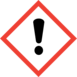 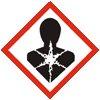 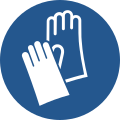 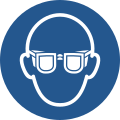 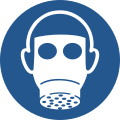 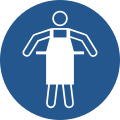 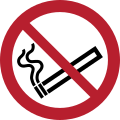 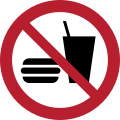 	Schutzmaßnahmen und Verhaltensregeln	Schutzmaßnahmen und Verhaltensregeln	Schutzmaßnahmen und Verhaltensregeln	Schutzmaßnahmen und Verhaltensregeln	Schutzmaßnahmen und Verhaltensregeln	Schutzmaßnahmen und VerhaltensregelnGute Be- und Entlüftung des Arbeitsraumes (3- bis 5-facher Luftwechsel pro Stunde) vorsehen.Darf nur durch unterwiesenes Personal (Sachkunde) unter Beachtung der Sicherheitsbestimmungen gelagert und transportiert werden.Aus hygienischen Gründen Schutzhandschuhe tragen.Nicht rauchen, essen oder trinken. Einatmen von Dämpfen und Hautkontakt vermeiden.Behälter an einem gut gelüfteten Ort aufbewahren. Nicht zusammen mit Lebens- und Futtermitteln lagern. Getrennt von Gasen (z. B. Sauerstoff) lagern.Beschäftigungsbeschränkungen für werdende und stillende Mütter beachten.Gute Be- und Entlüftung des Arbeitsraumes (3- bis 5-facher Luftwechsel pro Stunde) vorsehen.Darf nur durch unterwiesenes Personal (Sachkunde) unter Beachtung der Sicherheitsbestimmungen gelagert und transportiert werden.Aus hygienischen Gründen Schutzhandschuhe tragen.Nicht rauchen, essen oder trinken. Einatmen von Dämpfen und Hautkontakt vermeiden.Behälter an einem gut gelüfteten Ort aufbewahren. Nicht zusammen mit Lebens- und Futtermitteln lagern. Getrennt von Gasen (z. B. Sauerstoff) lagern.Beschäftigungsbeschränkungen für werdende und stillende Mütter beachten.Gute Be- und Entlüftung des Arbeitsraumes (3- bis 5-facher Luftwechsel pro Stunde) vorsehen.Darf nur durch unterwiesenes Personal (Sachkunde) unter Beachtung der Sicherheitsbestimmungen gelagert und transportiert werden.Aus hygienischen Gründen Schutzhandschuhe tragen.Nicht rauchen, essen oder trinken. Einatmen von Dämpfen und Hautkontakt vermeiden.Behälter an einem gut gelüfteten Ort aufbewahren. Nicht zusammen mit Lebens- und Futtermitteln lagern. Getrennt von Gasen (z. B. Sauerstoff) lagern.Beschäftigungsbeschränkungen für werdende und stillende Mütter beachten.Gute Be- und Entlüftung des Arbeitsraumes (3- bis 5-facher Luftwechsel pro Stunde) vorsehen.Darf nur durch unterwiesenes Personal (Sachkunde) unter Beachtung der Sicherheitsbestimmungen gelagert und transportiert werden.Aus hygienischen Gründen Schutzhandschuhe tragen.Nicht rauchen, essen oder trinken. Einatmen von Dämpfen und Hautkontakt vermeiden.Behälter an einem gut gelüfteten Ort aufbewahren. Nicht zusammen mit Lebens- und Futtermitteln lagern. Getrennt von Gasen (z. B. Sauerstoff) lagern.Beschäftigungsbeschränkungen für werdende und stillende Mütter beachten.Gute Be- und Entlüftung des Arbeitsraumes (3- bis 5-facher Luftwechsel pro Stunde) vorsehen.Darf nur durch unterwiesenes Personal (Sachkunde) unter Beachtung der Sicherheitsbestimmungen gelagert und transportiert werden.Aus hygienischen Gründen Schutzhandschuhe tragen.Nicht rauchen, essen oder trinken. Einatmen von Dämpfen und Hautkontakt vermeiden.Behälter an einem gut gelüfteten Ort aufbewahren. Nicht zusammen mit Lebens- und Futtermitteln lagern. Getrennt von Gasen (z. B. Sauerstoff) lagern.Beschäftigungsbeschränkungen für werdende und stillende Mütter beachten.Gute Be- und Entlüftung des Arbeitsraumes (3- bis 5-facher Luftwechsel pro Stunde) vorsehen.Darf nur durch unterwiesenes Personal (Sachkunde) unter Beachtung der Sicherheitsbestimmungen gelagert und transportiert werden.Aus hygienischen Gründen Schutzhandschuhe tragen.Nicht rauchen, essen oder trinken. Einatmen von Dämpfen und Hautkontakt vermeiden.Behälter an einem gut gelüfteten Ort aufbewahren. Nicht zusammen mit Lebens- und Futtermitteln lagern. Getrennt von Gasen (z. B. Sauerstoff) lagern.Beschäftigungsbeschränkungen für werdende und stillende Mütter beachten.Verhalten bei UnfällenVerhalten bei UnfällenVerhalten bei UnfällenVerhalten bei UnfällenVerhalten bei UnfällenVerhalten bei UnfällenVerhalten bei UnfällenBei Gefährdung durch Freisetzung von Isofluran ist der Gefahrenbereich zu verlassen.Zum Wiederbetreten der Unfallstelle ist eine Vollmaske mit AX-Filter sowie Augen- Hand- und Körperschutz zu tragen. Benetzte Kleidung entfernen.Bei einem Brand können Kohlenmonoxid, Kohlendioxid, Fluorwasserstoff und Chlorwasserstoff freigesetzt werden. Umluftunabhängiges Atemschutzgerät und Chemikalienschutzanzug tragen.
Bei Gefährdung durch Freisetzung von Isofluran ist der Gefahrenbereich zu verlassen.Zum Wiederbetreten der Unfallstelle ist eine Vollmaske mit AX-Filter sowie Augen- Hand- und Körperschutz zu tragen. Benetzte Kleidung entfernen.Bei einem Brand können Kohlenmonoxid, Kohlendioxid, Fluorwasserstoff und Chlorwasserstoff freigesetzt werden. Umluftunabhängiges Atemschutzgerät und Chemikalienschutzanzug tragen.
Bei Gefährdung durch Freisetzung von Isofluran ist der Gefahrenbereich zu verlassen.Zum Wiederbetreten der Unfallstelle ist eine Vollmaske mit AX-Filter sowie Augen- Hand- und Körperschutz zu tragen. Benetzte Kleidung entfernen.Bei einem Brand können Kohlenmonoxid, Kohlendioxid, Fluorwasserstoff und Chlorwasserstoff freigesetzt werden. Umluftunabhängiges Atemschutzgerät und Chemikalienschutzanzug tragen.
Bei Gefährdung durch Freisetzung von Isofluran ist der Gefahrenbereich zu verlassen.Zum Wiederbetreten der Unfallstelle ist eine Vollmaske mit AX-Filter sowie Augen- Hand- und Körperschutz zu tragen. Benetzte Kleidung entfernen.Bei einem Brand können Kohlenmonoxid, Kohlendioxid, Fluorwasserstoff und Chlorwasserstoff freigesetzt werden. Umluftunabhängiges Atemschutzgerät und Chemikalienschutzanzug tragen.
Bei Gefährdung durch Freisetzung von Isofluran ist der Gefahrenbereich zu verlassen.Zum Wiederbetreten der Unfallstelle ist eine Vollmaske mit AX-Filter sowie Augen- Hand- und Körperschutz zu tragen. Benetzte Kleidung entfernen.Bei einem Brand können Kohlenmonoxid, Kohlendioxid, Fluorwasserstoff und Chlorwasserstoff freigesetzt werden. Umluftunabhängiges Atemschutzgerät und Chemikalienschutzanzug tragen.
Bei Gefährdung durch Freisetzung von Isofluran ist der Gefahrenbereich zu verlassen.Zum Wiederbetreten der Unfallstelle ist eine Vollmaske mit AX-Filter sowie Augen- Hand- und Körperschutz zu tragen. Benetzte Kleidung entfernen.Bei einem Brand können Kohlenmonoxid, Kohlendioxid, Fluorwasserstoff und Chlorwasserstoff freigesetzt werden. Umluftunabhängiges Atemschutzgerät und Chemikalienschutzanzug tragen.
Bei Gefährdung durch Freisetzung von Isofluran ist der Gefahrenbereich zu verlassen.Zum Wiederbetreten der Unfallstelle ist eine Vollmaske mit AX-Filter sowie Augen- Hand- und Körperschutz zu tragen. Benetzte Kleidung entfernen.Bei einem Brand können Kohlenmonoxid, Kohlendioxid, Fluorwasserstoff und Chlorwasserstoff freigesetzt werden. Umluftunabhängiges Atemschutzgerät und Chemikalienschutzanzug tragen.
Erste HilfeErste HilfeErste HilfeErste HilfeErste HilfeNotruf 112Notruf 112Standort Telefon:Ersthelfer:Ersthelfer:Ersthelfer:Standort Verbandkasten:
     Standort Verbandkasten:
     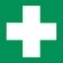 Bei jeder Erste-Hilfe-Maßnahme Selbstschutz beachten.Bei Augenkontakt mindestens 10 Minuten spülen; für ärztliche Behandlung sorgen.Bei Hautkontakt Haut unter fließendem Wasser mit Seife reinigen.Beim Verschlucken Mund ausspülen, für ärztliche Behandlung sorgen.Nach Einatmen Verletzten aus dem Gefahrenbereich bringen und für Frischluft sorgen.Bei Beschwerden Arzt aufsuchen.Lebensrettende Sofortmaßnahmen müssen situationsabhängig durchgeführt werden.

Arzt: ………………………………………….
Giftinformationszentrum: 0228/ 19240        Bei jeder Erste-Hilfe-Maßnahme Selbstschutz beachten.Bei Augenkontakt mindestens 10 Minuten spülen; für ärztliche Behandlung sorgen.Bei Hautkontakt Haut unter fließendem Wasser mit Seife reinigen.Beim Verschlucken Mund ausspülen, für ärztliche Behandlung sorgen.Nach Einatmen Verletzten aus dem Gefahrenbereich bringen und für Frischluft sorgen.Bei Beschwerden Arzt aufsuchen.Lebensrettende Sofortmaßnahmen müssen situationsabhängig durchgeführt werden.

Arzt: ………………………………………….
Giftinformationszentrum: 0228/ 19240        Bei jeder Erste-Hilfe-Maßnahme Selbstschutz beachten.Bei Augenkontakt mindestens 10 Minuten spülen; für ärztliche Behandlung sorgen.Bei Hautkontakt Haut unter fließendem Wasser mit Seife reinigen.Beim Verschlucken Mund ausspülen, für ärztliche Behandlung sorgen.Nach Einatmen Verletzten aus dem Gefahrenbereich bringen und für Frischluft sorgen.Bei Beschwerden Arzt aufsuchen.Lebensrettende Sofortmaßnahmen müssen situationsabhängig durchgeführt werden.

Arzt: ………………………………………….
Giftinformationszentrum: 0228/ 19240        Bei jeder Erste-Hilfe-Maßnahme Selbstschutz beachten.Bei Augenkontakt mindestens 10 Minuten spülen; für ärztliche Behandlung sorgen.Bei Hautkontakt Haut unter fließendem Wasser mit Seife reinigen.Beim Verschlucken Mund ausspülen, für ärztliche Behandlung sorgen.Nach Einatmen Verletzten aus dem Gefahrenbereich bringen und für Frischluft sorgen.Bei Beschwerden Arzt aufsuchen.Lebensrettende Sofortmaßnahmen müssen situationsabhängig durchgeführt werden.

Arzt: ………………………………………….
Giftinformationszentrum: 0228/ 19240        Bei jeder Erste-Hilfe-Maßnahme Selbstschutz beachten.Bei Augenkontakt mindestens 10 Minuten spülen; für ärztliche Behandlung sorgen.Bei Hautkontakt Haut unter fließendem Wasser mit Seife reinigen.Beim Verschlucken Mund ausspülen, für ärztliche Behandlung sorgen.Nach Einatmen Verletzten aus dem Gefahrenbereich bringen und für Frischluft sorgen.Bei Beschwerden Arzt aufsuchen.Lebensrettende Sofortmaßnahmen müssen situationsabhängig durchgeführt werden.

Arzt: ………………………………………….
Giftinformationszentrum: 0228/ 19240        Bei jeder Erste-Hilfe-Maßnahme Selbstschutz beachten.Bei Augenkontakt mindestens 10 Minuten spülen; für ärztliche Behandlung sorgen.Bei Hautkontakt Haut unter fließendem Wasser mit Seife reinigen.Beim Verschlucken Mund ausspülen, für ärztliche Behandlung sorgen.Nach Einatmen Verletzten aus dem Gefahrenbereich bringen und für Frischluft sorgen.Bei Beschwerden Arzt aufsuchen.Lebensrettende Sofortmaßnahmen müssen situationsabhängig durchgeführt werden.

Arzt: ………………………………………….
Giftinformationszentrum: 0228/ 19240        Bei jeder Erste-Hilfe-Maßnahme Selbstschutz beachten.Bei Augenkontakt mindestens 10 Minuten spülen; für ärztliche Behandlung sorgen.Bei Hautkontakt Haut unter fließendem Wasser mit Seife reinigen.Beim Verschlucken Mund ausspülen, für ärztliche Behandlung sorgen.Nach Einatmen Verletzten aus dem Gefahrenbereich bringen und für Frischluft sorgen.Bei Beschwerden Arzt aufsuchen.Lebensrettende Sofortmaßnahmen müssen situationsabhängig durchgeführt werden.

Arzt: ………………………………………….
Giftinformationszentrum: 0228/ 19240        Sachgerechte EntsorgungSachgerechte EntsorgungSachgerechte EntsorgungSachgerechte EntsorgungSachgerechte EntsorgungSachgerechte EntsorgungSachgerechte EntsorgungAX-Filter nach einmaligem Einsatz entsorgen. Nicht wiederverwenden!Kein gefährlicher Abfall nach Abfallverzeichnis-Verordnung (AVV). Wenn eine Verwertung nicht möglich ist, müssen Abfälle unter Beachtung der örtlichen behördlichen Vorschriften beseitigt werden.
AX-Filter nach einmaligem Einsatz entsorgen. Nicht wiederverwenden!Kein gefährlicher Abfall nach Abfallverzeichnis-Verordnung (AVV). Wenn eine Verwertung nicht möglich ist, müssen Abfälle unter Beachtung der örtlichen behördlichen Vorschriften beseitigt werden.
AX-Filter nach einmaligem Einsatz entsorgen. Nicht wiederverwenden!Kein gefährlicher Abfall nach Abfallverzeichnis-Verordnung (AVV). Wenn eine Verwertung nicht möglich ist, müssen Abfälle unter Beachtung der örtlichen behördlichen Vorschriften beseitigt werden.
AX-Filter nach einmaligem Einsatz entsorgen. Nicht wiederverwenden!Kein gefährlicher Abfall nach Abfallverzeichnis-Verordnung (AVV). Wenn eine Verwertung nicht möglich ist, müssen Abfälle unter Beachtung der örtlichen behördlichen Vorschriften beseitigt werden.
AX-Filter nach einmaligem Einsatz entsorgen. Nicht wiederverwenden!Kein gefährlicher Abfall nach Abfallverzeichnis-Verordnung (AVV). Wenn eine Verwertung nicht möglich ist, müssen Abfälle unter Beachtung der örtlichen behördlichen Vorschriften beseitigt werden.
AX-Filter nach einmaligem Einsatz entsorgen. Nicht wiederverwenden!Kein gefährlicher Abfall nach Abfallverzeichnis-Verordnung (AVV). Wenn eine Verwertung nicht möglich ist, müssen Abfälle unter Beachtung der örtlichen behördlichen Vorschriften beseitigt werden.
AX-Filter nach einmaligem Einsatz entsorgen. Nicht wiederverwenden!Kein gefährlicher Abfall nach Abfallverzeichnis-Verordnung (AVV). Wenn eine Verwertung nicht möglich ist, müssen Abfälle unter Beachtung der örtlichen behördlichen Vorschriften beseitigt werden.
Ort:	Datum:Ort:	Datum:Ort:	Datum:Unterschrift Verantwortlicher:Unterschrift Verantwortlicher:Unterschrift Verantwortlicher:Unterschrift Verantwortlicher:Es wird bestätigt, dass die Inhalte dieser Betriebsanweisung mit den betrieblichen Verhältnissen und Erkenntnissen der Gefährdungsbeurteilung übereinstimmen.Es wird bestätigt, dass die Inhalte dieser Betriebsanweisung mit den betrieblichen Verhältnissen und Erkenntnissen der Gefährdungsbeurteilung übereinstimmen.Es wird bestätigt, dass die Inhalte dieser Betriebsanweisung mit den betrieblichen Verhältnissen und Erkenntnissen der Gefährdungsbeurteilung übereinstimmen.Es wird bestätigt, dass die Inhalte dieser Betriebsanweisung mit den betrieblichen Verhältnissen und Erkenntnissen der Gefährdungsbeurteilung übereinstimmen.Es wird bestätigt, dass die Inhalte dieser Betriebsanweisung mit den betrieblichen Verhältnissen und Erkenntnissen der Gefährdungsbeurteilung übereinstimmen.Es wird bestätigt, dass die Inhalte dieser Betriebsanweisung mit den betrieblichen Verhältnissen und Erkenntnissen der Gefährdungsbeurteilung übereinstimmen.Es wird bestätigt, dass die Inhalte dieser Betriebsanweisung mit den betrieblichen Verhältnissen und Erkenntnissen der Gefährdungsbeurteilung übereinstimmen.